Dog(s) Names(s)______________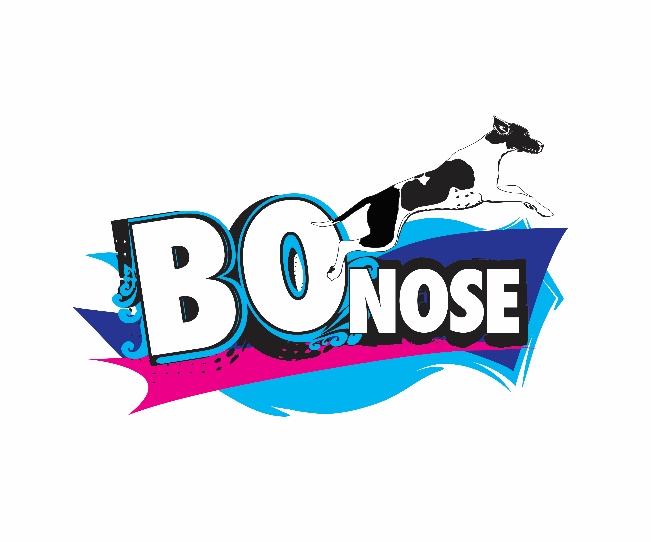 Bo Nose Rescue4052 Country Club BlvdCape Coral, FL 33904BoNoseRescue.comTeambonose@gmail.comPersonal Information:
 Name:_______________________________________________________Home Phone: ______________________ Cell #: _____________________Spouse’s Name (if applicable): ______________________________________How many children in your home? __________  Ages: ____________________Are there any others residing in your home?  Please List:______________________________________________________________________________________________Employer Name: ______________________________ Phone: ______________Employer Address: _________________________________________________City: ________________________________ State:__________Zip: __________How long have you been there? : _____________________________________Residential Information:
Home Address: ______________________________________________________City: ______________________________ State: __________ Zip: ________Is this where the pet will live with you? ____________How long have you resided at this address? __________________________If less than two years, what was your previous address? ________________________________________________________________________________Do you Rent or Own? ______________  Apartment? _______ House? _______Condo? ________ Mobile Home? _________What happens to the pet if you move?_____________________________________________________________________________________________________________If Renting, what is your Landlord’s name? ________________________________Landlord’s Phone Number: ________________________Have you received permission from your landlord? ___________________Other Adoption Information:
What do you think makes this particular pet a good choice for you? ____________________________________________________________________________________________________________________________________________________________Have you had experience with this particular breed? _________Do you have a fence around your yard?  Please describe: ____________________________________________________________________________________________How will you exercise your pet? _______________________________________________________________________________________________________________How many hours are you away from home during the average work day? _________Where will your pet be kept during that time?__________________________________Where will your pet be sleeping during the night? ______________________________What kind of other pets do you have in the home?  Please list:____________________________________________________________________________________________________________________________________________Are they all current on their vaccinations? _____________Your Veterinarian’s Name: _______________________________________________City: ________________________ Phone Number: ___________________________Does anyone in the household have allergies? ________________________________Does anyone in the household have Asthma? _________________________________Have you or anyone in your household ever been convicted of animal cruelty, neglect,or abandonment?  ___________Have you ever had to give up a pet?  Please explain: ______________________________________________________________________________________________Are there any other comments you would like to make? ___________________________________________________________________________________________________________________________________________________________________I, (name)__________________________________ certify that all information provided on this form is true. I give permission to Rescuer to verify information as needed. I understand that a home check may be mandatory prior to adopting a pet, also.  Any false statement will terminate potential adoption.Signature: ___________________________________ Date: __________________